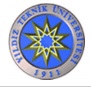 20 TON KAPASİTELİ EĞİLME BASINÇ ALETİ KULLANMA, BAKIM VE ONARIM TALİMATIDoküman NoTL-19420 TON KAPASİTELİ EĞİLME BASINÇ ALETİ KULLANMA, BAKIM VE ONARIM TALİMATIİlk Yayın Tarihi31.08.201520 TON KAPASİTELİ EĞİLME BASINÇ ALETİ KULLANMA, BAKIM VE ONARIM TALİMATIRevizyon Tarihi20 TON KAPASİTELİ EĞİLME BASINÇ ALETİ KULLANMA, BAKIM VE ONARIM TALİMATIRevizyon No0020 TON KAPASİTELİ EĞİLME BASINÇ ALETİ KULLANMA, BAKIM VE ONARIM TALİMATISayfa1/1AMAÇ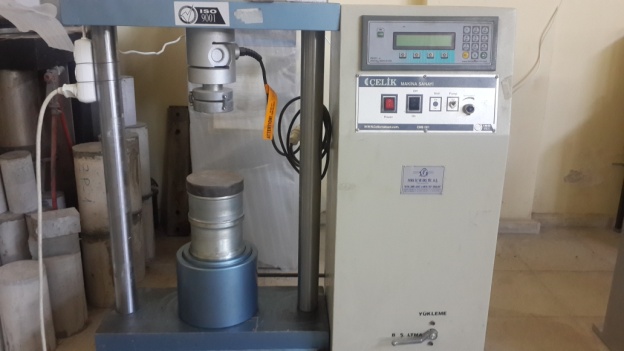 Bu talimat 20 ton kapasiteli eğilme ve basınç aletinin kullanım ilkelerini ve çalışma koşullarını belirlemek amacıyla hazırlanmıştır.KAPSAMBu talimat İnşaat Mühendisliği Bölümü, Yapı Malzemeleri Laboratuvarı’nda bulunan 20 ton kapasiteli eğilme ve basınç aletinin kullanımını kapsar. TANIMLAR Bu talimatta tanımlanması gereken herhangi bir terim bulunmamaktadır.SORUMLULUKLARBu talimatın uygulanmasından bu cihazla bir çalışmayı yürüten ilgili öğretim üyesi, öğretim üyesi yardımcısı, çalışma yetkisi verilmiş diğer araştırmacılar ve laboratuvar teknisyeni sorumludur.UYGULAMACihazın KullanımıCihaz kapasitesi 20 tondur ve kapasitenin üstünde çalıştırılmamalıdır.  Numune alt yükleme başlığının üzerine yerleştirilir, merkezlenir. Numune ölçüleri girilir.Yükleme-Boşaltma kolu ‘Yükleme’ konumuna getirilir. ‘Speed control’ den deney hızı ayarlanır ve deney başlatılır.Deney sonunda Yükleme-Boşaltma kolu ‘Boşaltma’ konumuna getirilir. Deney sonucunda elde edilen Load (kN) ve/veya Stress  (Mpa) değerlerini kaydedilir. Cihazın Bakımı Kullanıcının güvenliği için herhangi bir bakıma başlamadan önce ünitenin kapatılmış olması ve ana kablonun çıkarılmış olması gerekmektedir. Deneye başlamadan önce pistonun ve yükleme başlıklarının temiz olup olmadığını kontrol ediniz. Temiz değilse gerekli temizliği yapınız. 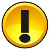 Güvenlik ÖnlemleriACİL DURUMLARDA CİHAZI DURDURMAK İÇİN KIRMIZI POWER DÜĞMESİNE BASILMALI VE LABORATUVAR TEKNİSYENİNE HABER VERİLMELİDİR!İLGİLİ DÖKÜMANLARFirma tarafından verilmiş cihaza ait kullanım kılavuzları. AMAÇBu talimat 20 ton kapasiteli eğilme ve basınç aletinin kullanım ilkelerini ve çalışma koşullarını belirlemek amacıyla hazırlanmıştır.KAPSAMBu talimat İnşaat Mühendisliği Bölümü, Yapı Malzemeleri Laboratuvarı’nda bulunan 20 ton kapasiteli eğilme ve basınç aletinin kullanımını kapsar. TANIMLAR Bu talimatta tanımlanması gereken herhangi bir terim bulunmamaktadır.SORUMLULUKLARBu talimatın uygulanmasından bu cihazla bir çalışmayı yürüten ilgili öğretim üyesi, öğretim üyesi yardımcısı, çalışma yetkisi verilmiş diğer araştırmacılar ve laboratuvar teknisyeni sorumludur.UYGULAMACihazın KullanımıCihaz kapasitesi 20 tondur ve kapasitenin üstünde çalıştırılmamalıdır.  Numune alt yükleme başlığının üzerine yerleştirilir, merkezlenir. Numune ölçüleri girilir.Yükleme-Boşaltma kolu ‘Yükleme’ konumuna getirilir. ‘Speed control’ den deney hızı ayarlanır ve deney başlatılır.Deney sonunda Yükleme-Boşaltma kolu ‘Boşaltma’ konumuna getirilir. Deney sonucunda elde edilen Load (kN) ve/veya Stress  (Mpa) değerlerini kaydedilir. Cihazın Bakımı Kullanıcının güvenliği için herhangi bir bakıma başlamadan önce ünitenin kapatılmış olması ve ana kablonun çıkarılmış olması gerekmektedir. Deneye başlamadan önce pistonun ve yükleme başlıklarının temiz olup olmadığını kontrol ediniz. Temiz değilse gerekli temizliği yapınız. Güvenlik ÖnlemleriACİL DURUMLARDA CİHAZI DURDURMAK İÇİN KIRMIZI POWER DÜĞMESİNE BASILMALI VE LABORATUVAR TEKNİSYENİNE HABER VERİLMELİDİR!İLGİLİ DÖKÜMANLARFirma tarafından verilmiş cihaza ait kullanım kılavuzları. AMAÇBu talimat 20 ton kapasiteli eğilme ve basınç aletinin kullanım ilkelerini ve çalışma koşullarını belirlemek amacıyla hazırlanmıştır.KAPSAMBu talimat İnşaat Mühendisliği Bölümü, Yapı Malzemeleri Laboratuvarı’nda bulunan 20 ton kapasiteli eğilme ve basınç aletinin kullanımını kapsar. TANIMLAR Bu talimatta tanımlanması gereken herhangi bir terim bulunmamaktadır.SORUMLULUKLARBu talimatın uygulanmasından bu cihazla bir çalışmayı yürüten ilgili öğretim üyesi, öğretim üyesi yardımcısı, çalışma yetkisi verilmiş diğer araştırmacılar ve laboratuvar teknisyeni sorumludur.UYGULAMACihazın KullanımıCihaz kapasitesi 20 tondur ve kapasitenin üstünde çalıştırılmamalıdır.  Numune alt yükleme başlığının üzerine yerleştirilir, merkezlenir. Numune ölçüleri girilir.Yükleme-Boşaltma kolu ‘Yükleme’ konumuna getirilir. ‘Speed control’ den deney hızı ayarlanır ve deney başlatılır.Deney sonunda Yükleme-Boşaltma kolu ‘Boşaltma’ konumuna getirilir. Deney sonucunda elde edilen Load (kN) ve/veya Stress  (Mpa) değerlerini kaydedilir. Cihazın Bakımı Kullanıcının güvenliği için herhangi bir bakıma başlamadan önce ünitenin kapatılmış olması ve ana kablonun çıkarılmış olması gerekmektedir. Deneye başlamadan önce pistonun ve yükleme başlıklarının temiz olup olmadığını kontrol ediniz. Temiz değilse gerekli temizliği yapınız. Güvenlik ÖnlemleriACİL DURUMLARDA CİHAZI DURDURMAK İÇİN KIRMIZI POWER DÜĞMESİNE BASILMALI VE LABORATUVAR TEKNİSYENİNE HABER VERİLMELİDİR!İLGİLİ DÖKÜMANLARFirma tarafından verilmiş cihaza ait kullanım kılavuzları. AMAÇBu talimat 20 ton kapasiteli eğilme ve basınç aletinin kullanım ilkelerini ve çalışma koşullarını belirlemek amacıyla hazırlanmıştır.KAPSAMBu talimat İnşaat Mühendisliği Bölümü, Yapı Malzemeleri Laboratuvarı’nda bulunan 20 ton kapasiteli eğilme ve basınç aletinin kullanımını kapsar. TANIMLAR Bu talimatta tanımlanması gereken herhangi bir terim bulunmamaktadır.SORUMLULUKLARBu talimatın uygulanmasından bu cihazla bir çalışmayı yürüten ilgili öğretim üyesi, öğretim üyesi yardımcısı, çalışma yetkisi verilmiş diğer araştırmacılar ve laboratuvar teknisyeni sorumludur.UYGULAMACihazın KullanımıCihaz kapasitesi 20 tondur ve kapasitenin üstünde çalıştırılmamalıdır.  Numune alt yükleme başlığının üzerine yerleştirilir, merkezlenir. Numune ölçüleri girilir.Yükleme-Boşaltma kolu ‘Yükleme’ konumuna getirilir. ‘Speed control’ den deney hızı ayarlanır ve deney başlatılır.Deney sonunda Yükleme-Boşaltma kolu ‘Boşaltma’ konumuna getirilir. Deney sonucunda elde edilen Load (kN) ve/veya Stress  (Mpa) değerlerini kaydedilir. Cihazın Bakımı Kullanıcının güvenliği için herhangi bir bakıma başlamadan önce ünitenin kapatılmış olması ve ana kablonun çıkarılmış olması gerekmektedir. Deneye başlamadan önce pistonun ve yükleme başlıklarının temiz olup olmadığını kontrol ediniz. Temiz değilse gerekli temizliği yapınız. Güvenlik ÖnlemleriACİL DURUMLARDA CİHAZI DURDURMAK İÇİN KIRMIZI POWER DÜĞMESİNE BASILMALI VE LABORATUVAR TEKNİSYENİNE HABER VERİLMELİDİR!İLGİLİ DÖKÜMANLARFirma tarafından verilmiş cihaza ait kullanım kılavuzları.           Hazırlayan                                    Sistem Onayı                                         Yürürlük Onayı    Nezaket YILDIZ                         Prof. Dr. İhsan KAYA            Prof. Dr. Umut Rıfat TUZKAYA          Hazırlayan                                    Sistem Onayı                                         Yürürlük Onayı    Nezaket YILDIZ                         Prof. Dr. İhsan KAYA            Prof. Dr. Umut Rıfat TUZKAYA          Hazırlayan                                    Sistem Onayı                                         Yürürlük Onayı    Nezaket YILDIZ                         Prof. Dr. İhsan KAYA            Prof. Dr. Umut Rıfat TUZKAYA          Hazırlayan                                    Sistem Onayı                                         Yürürlük Onayı    Nezaket YILDIZ                         Prof. Dr. İhsan KAYA            Prof. Dr. Umut Rıfat TUZKAYA